KARTA OCENY WNIOSKU I WYBORU OPERACJIKARTA OCENY WNIOSKU I WYBORU OPERACJIKARTA OCENY WNIOSKU I WYBORU OPERACJIKARTA OCENY WNIOSKU I WYBORU OPERACJIKARTA OCENY WNIOSKU I WYBORU OPERACJINr naboru:Nr wniosku / Znak sprawy:Imię i nazwisko / nazwa Wnioskodawcy:Adres / siedziba Wnioskodawcy:Tytuł operacji:Załączniki: ……………… szt.……………… szt.……………… szt.……………… szt.Część A. WERYFIKACJA WSTĘPNA WNIOSKUCzęść  B: OCENA ZGODNOŚCI OPERACJI Z LSR, W TYM Z PROGRAMEMCzęść B1. Weryfikacja zgodności operacji z celami LSR Część B2. Ocena zgodności operacji z PROW 2014-2020 lubCzęść B3. Ocena zgodności operacji z RPO WP 2014-2020Część C. WYBÓR OPERACJI WG LOKALNYCH KRYTERIÓW WYBORUNumer  wniosku / Znak sprawy:Numer  wniosku / Znak sprawy:CZĘŚĆ A: WERYFIKACJA WSTĘPNA WNIOSKU CZĘŚĆ A: WERYFIKACJA WSTĘPNA WNIOSKU CZĘŚĆ A: WERYFIKACJA WSTĘPNA WNIOSKU CZĘŚĆ A: WERYFIKACJA WSTĘPNA WNIOSKU CZĘŚĆ A: WERYFIKACJA WSTĘPNA WNIOSKU CZĘŚĆ A: WERYFIKACJA WSTĘPNA WNIOSKU CZĘŚĆ A: WERYFIKACJA WSTĘPNA WNIOSKU Lp.WarunekWarunekWeryfikującyWeryfikującySprawdzającySprawdzającyLp.WarunekWarunekTAKNIETAKNIE1.Wniosek został złożony w miejscu, formie i terminie wskazanym w ogłoszeniu o naborze wniosków o udzielenie wsparcia, przez uprawnionego WnioskodawcęWniosek został złożony w miejscu, formie i terminie wskazanym w ogłoszeniu o naborze wniosków o udzielenie wsparcia, przez uprawnionego Wnioskodawcę□□□□2.Wniosek został sporządzony na formularzu wskazanym w ogłoszeniu o naborzeWniosek został sporządzony na formularzu wskazanym w ogłoszeniu o naborze□□□□3.Operacja jest zgodna z zakresem tematycznym, który został wskazany w ogłoszeniu o naborze wniosków o udzielenie wsparciaOperacja jest zgodna z zakresem tematycznym, który został wskazany w ogłoszeniu o naborze wniosków o udzielenie wsparcia□□□□4.Operacja jest zgodna z formą wsparcia wskazaną w ogłoszeniu                      o naborze wniosków o udzielenie wsparcia(jeśli dotyczy)Operacja jest zgodna z formą wsparcia wskazaną w ogłoszeniu                      o naborze wniosków o udzielenie wsparcia(jeśli dotyczy)□□□□5.Prawidłowo wskazano próg  limitu wsparcia dotyczący danej operacji, mimimalnej/maksymalnej wartości operacji; maksymalnego poziomu wsparcia(jeśli dotyczy)Prawidłowo wskazano próg  limitu wsparcia dotyczący danej operacji, mimimalnej/maksymalnej wartości operacji; maksymalnego poziomu wsparcia(jeśli dotyczy)□□□□6.Planowany okres realizacji operacji jest zgodny z ogłoszeniem w sprawie naboru wniosków (jeśli dotyczy)Planowany okres realizacji operacji jest zgodny z ogłoszeniem w sprawie naboru wniosków (jeśli dotyczy)□□□□WYNIK WERYFIKACJI WSTĘPNEJ WYNIK WERYFIKACJI WSTĘPNEJ WYNIK WERYFIKACJI WSTĘPNEJ WYNIK WERYFIKACJI WSTĘPNEJ WYNIK WERYFIKACJI WSTĘPNEJ WYNIK WERYFIKACJI WSTĘPNEJ WYNIK WERYFIKACJI WSTĘPNEJ WYNIK WERYFIKACJI WSTĘPNEJ WYNIK WERYFIKACJI WSTĘPNEJ WYNIK WERYFIKACJI WSTĘPNEJ WYNIK WERYFIKACJI WSTĘPNEJ WYNIK WERYFIKACJI WSTĘPNEJ WYNIK WERYFIKACJI WSTĘPNEJ WYNIK WERYFIKACJI WSTĘPNEJ WeryfikującyWeryfikującyWeryfikującyWeryfikującyWeryfikującySprawdzającySprawdzającySprawdzającyTAKNIE1)TAKNIE1)Wniosek podlega dalszemu rozpatrywaniu Wniosek podlega dalszemu rozpatrywaniu Wniosek podlega dalszemu rozpatrywaniu Wniosek podlega dalszemu rozpatrywaniu 1)Zaznaczenie pola "NIE" oznacza, że co najmniej jeden z wymienionych w części A warunków nie został spełniony 
i wniosek kieruje się do uzupełnienia lub pozostawia się bez rozpatrzenia. 1)Zaznaczenie pola "NIE" oznacza, że co najmniej jeden z wymienionych w części A warunków nie został spełniony 
i wniosek kieruje się do uzupełnienia lub pozostawia się bez rozpatrzenia. 1)Zaznaczenie pola "NIE" oznacza, że co najmniej jeden z wymienionych w części A warunków nie został spełniony 
i wniosek kieruje się do uzupełnienia lub pozostawia się bez rozpatrzenia. 1)Zaznaczenie pola "NIE" oznacza, że co najmniej jeden z wymienionych w części A warunków nie został spełniony 
i wniosek kieruje się do uzupełnienia lub pozostawia się bez rozpatrzenia. 1)Zaznaczenie pola "NIE" oznacza, że co najmniej jeden z wymienionych w części A warunków nie został spełniony 
i wniosek kieruje się do uzupełnienia lub pozostawia się bez rozpatrzenia. 1)Zaznaczenie pola "NIE" oznacza, że co najmniej jeden z wymienionych w części A warunków nie został spełniony 
i wniosek kieruje się do uzupełnienia lub pozostawia się bez rozpatrzenia. 1)Zaznaczenie pola "NIE" oznacza, że co najmniej jeden z wymienionych w części A warunków nie został spełniony 
i wniosek kieruje się do uzupełnienia lub pozostawia się bez rozpatrzenia. 1)Zaznaczenie pola "NIE" oznacza, że co najmniej jeden z wymienionych w części A warunków nie został spełniony 
i wniosek kieruje się do uzupełnienia lub pozostawia się bez rozpatrzenia. 1)Zaznaczenie pola "NIE" oznacza, że co najmniej jeden z wymienionych w części A warunków nie został spełniony 
i wniosek kieruje się do uzupełnienia lub pozostawia się bez rozpatrzenia. 1)Zaznaczenie pola "NIE" oznacza, że co najmniej jeden z wymienionych w części A warunków nie został spełniony 
i wniosek kieruje się do uzupełnienia lub pozostawia się bez rozpatrzenia. 1)Zaznaczenie pola "NIE" oznacza, że co najmniej jeden z wymienionych w części A warunków nie został spełniony 
i wniosek kieruje się do uzupełnienia lub pozostawia się bez rozpatrzenia. 1)Zaznaczenie pola "NIE" oznacza, że co najmniej jeden z wymienionych w części A warunków nie został spełniony 
i wniosek kieruje się do uzupełnienia lub pozostawia się bez rozpatrzenia. 1)Zaznaczenie pola "NIE" oznacza, że co najmniej jeden z wymienionych w części A warunków nie został spełniony 
i wniosek kieruje się do uzupełnienia lub pozostawia się bez rozpatrzenia. 1)Zaznaczenie pola "NIE" oznacza, że co najmniej jeden z wymienionych w części A warunków nie został spełniony 
i wniosek kieruje się do uzupełnienia lub pozostawia się bez rozpatrzenia. Zweryfikował (pracownik biura LGD):Zweryfikował (pracownik biura LGD):Zweryfikował (pracownik biura LGD):Zweryfikował (pracownik biura LGD):Zweryfikował (pracownik biura LGD):Zweryfikował (pracownik biura LGD):Zweryfikował (pracownik biura LGD):Zweryfikował (pracownik biura LGD):Zweryfikował (pracownik biura LGD):Zweryfikował (pracownik biura LGD):Zweryfikował (pracownik biura LGD):Zweryfikował (pracownik biura LGD):Zweryfikował (pracownik biura LGD):Zweryfikował (pracownik biura LGD):Imię i nazwisko WeryfikującegoImię i nazwisko WeryfikującegoImię i nazwisko WeryfikującegoUwagi:Uwagi:Uwagi:Uwagi:Uwagi:Uwagi:Uwagi:Uwagi:Uwagi:Uwagi:Uwagi:Uwagi:Uwagi:Uwagi:Data i podpisData i podpisData i podpisSprawdził (pracownik biura LGD):Sprawdził (pracownik biura LGD):Sprawdził (pracownik biura LGD):Sprawdził (pracownik biura LGD):Sprawdził (pracownik biura LGD):Sprawdził (pracownik biura LGD):Sprawdził (pracownik biura LGD):Sprawdził (pracownik biura LGD):Sprawdził (pracownik biura LGD):Sprawdził (pracownik biura LGD):Sprawdził (pracownik biura LGD):Sprawdził (pracownik biura LGD):Sprawdził (pracownik biura LGD):Sprawdził (pracownik biura LGD):Imię i nazwisko SprawdzającegoImię i nazwisko SprawdzającegoImię i nazwisko SprawdzającegoUwagi:Uwagi:Uwagi:Uwagi:Uwagi:Uwagi:Uwagi:Uwagi:Uwagi:Uwagi:Uwagi:Uwagi:Uwagi:Uwagi:Data i podpisData i podpisData i podpisWYNIK WERYFIKACJI WSTĘPNEJ, po uzupełnieniu WYNIK WERYFIKACJI WSTĘPNEJ, po uzupełnieniu WYNIK WERYFIKACJI WSTĘPNEJ, po uzupełnieniu WYNIK WERYFIKACJI WSTĘPNEJ, po uzupełnieniu WYNIK WERYFIKACJI WSTĘPNEJ, po uzupełnieniu WYNIK WERYFIKACJI WSTĘPNEJ, po uzupełnieniu WYNIK WERYFIKACJI WSTĘPNEJ, po uzupełnieniu WYNIK WERYFIKACJI WSTĘPNEJ, po uzupełnieniu WYNIK WERYFIKACJI WSTĘPNEJ, po uzupełnieniu WYNIK WERYFIKACJI WSTĘPNEJ, po uzupełnieniu WYNIK WERYFIKACJI WSTĘPNEJ, po uzupełnieniu WYNIK WERYFIKACJI WSTĘPNEJ, po uzupełnieniu WYNIK WERYFIKACJI WSTĘPNEJ, po uzupełnieniu WYNIK WERYFIKACJI WSTĘPNEJ, po uzupełnieniu WeryfikującyWeryfikującyWeryfikującyWeryfikującyWeryfikującySprawdzającySprawdzającySprawdzającyTAKNIE1)TAKNIE1)Wniosek podlega dalszemu rozpatrywaniu Wniosek podlega dalszemu rozpatrywaniu Wniosek podlega dalszemu rozpatrywaniu Wniosek podlega dalszemu rozpatrywaniu 1)Zaznaczenie pola "NIE" oznacza, że co najmniej jeden z wymienionych w części A warunków nie został spełniony 
i wniosek pozostawia się bez rozpatrzenia. 1)Zaznaczenie pola "NIE" oznacza, że co najmniej jeden z wymienionych w części A warunków nie został spełniony 
i wniosek pozostawia się bez rozpatrzenia. 1)Zaznaczenie pola "NIE" oznacza, że co najmniej jeden z wymienionych w części A warunków nie został spełniony 
i wniosek pozostawia się bez rozpatrzenia. 1)Zaznaczenie pola "NIE" oznacza, że co najmniej jeden z wymienionych w części A warunków nie został spełniony 
i wniosek pozostawia się bez rozpatrzenia. 1)Zaznaczenie pola "NIE" oznacza, że co najmniej jeden z wymienionych w części A warunków nie został spełniony 
i wniosek pozostawia się bez rozpatrzenia. 1)Zaznaczenie pola "NIE" oznacza, że co najmniej jeden z wymienionych w części A warunków nie został spełniony 
i wniosek pozostawia się bez rozpatrzenia. 1)Zaznaczenie pola "NIE" oznacza, że co najmniej jeden z wymienionych w części A warunków nie został spełniony 
i wniosek pozostawia się bez rozpatrzenia. 1)Zaznaczenie pola "NIE" oznacza, że co najmniej jeden z wymienionych w części A warunków nie został spełniony 
i wniosek pozostawia się bez rozpatrzenia. 1)Zaznaczenie pola "NIE" oznacza, że co najmniej jeden z wymienionych w części A warunków nie został spełniony 
i wniosek pozostawia się bez rozpatrzenia. 1)Zaznaczenie pola "NIE" oznacza, że co najmniej jeden z wymienionych w części A warunków nie został spełniony 
i wniosek pozostawia się bez rozpatrzenia. 1)Zaznaczenie pola "NIE" oznacza, że co najmniej jeden z wymienionych w części A warunków nie został spełniony 
i wniosek pozostawia się bez rozpatrzenia. 1)Zaznaczenie pola "NIE" oznacza, że co najmniej jeden z wymienionych w części A warunków nie został spełniony 
i wniosek pozostawia się bez rozpatrzenia. 1)Zaznaczenie pola "NIE" oznacza, że co najmniej jeden z wymienionych w części A warunków nie został spełniony 
i wniosek pozostawia się bez rozpatrzenia. 1)Zaznaczenie pola "NIE" oznacza, że co najmniej jeden z wymienionych w części A warunków nie został spełniony 
i wniosek pozostawia się bez rozpatrzenia. Zweryfikował (pracownik biura LGD):Zweryfikował (pracownik biura LGD):Zweryfikował (pracownik biura LGD):Zweryfikował (pracownik biura LGD):Zweryfikował (pracownik biura LGD):Zweryfikował (pracownik biura LGD):Zweryfikował (pracownik biura LGD):Zweryfikował (pracownik biura LGD):Zweryfikował (pracownik biura LGD):Zweryfikował (pracownik biura LGD):Zweryfikował (pracownik biura LGD):Zweryfikował (pracownik biura LGD):Zweryfikował (pracownik biura LGD):Zweryfikował (pracownik biura LGD):Imię i nazwisko WeryfikującegoImię i nazwisko WeryfikującegoImię i nazwisko WeryfikującegoUwagi:Uwagi:Uwagi:Uwagi:Uwagi:Uwagi:Uwagi:Uwagi:Uwagi:Uwagi:Uwagi:Uwagi:Uwagi:Uwagi:Data i podpisData i podpisData i podpisSprawdził (pracownik biura LGD):Sprawdził (pracownik biura LGD):Sprawdził (pracownik biura LGD):Sprawdził (pracownik biura LGD):Sprawdził (pracownik biura LGD):Sprawdził (pracownik biura LGD):Sprawdził (pracownik biura LGD):Sprawdził (pracownik biura LGD):Sprawdził (pracownik biura LGD):Sprawdził (pracownik biura LGD):Sprawdził (pracownik biura LGD):Sprawdził (pracownik biura LGD):Sprawdził (pracownik biura LGD):Sprawdził (pracownik biura LGD):Imię i nazwisko SprawdzającegoImię i nazwisko SprawdzającegoImię i nazwisko SprawdzającegoUwagi:Uwagi:Uwagi:Uwagi:Uwagi:Uwagi:Uwagi:Uwagi:Uwagi:Uwagi:Uwagi:Uwagi:Uwagi:Uwagi:Data i podpisData i podpisData i podpisNumer wniosku / Znak sprawy:Numer wniosku / Znak sprawy:CZĘŚĆ B1: OCENA ZGODNOŚCI OPERACJI Z CELAMI LOKALNEJ STRATEGII ROZWOJU (LSR)CZĘŚĆ B1: OCENA ZGODNOŚCI OPERACJI Z CELAMI LOKALNEJ STRATEGII ROZWOJU (LSR)CZĘŚĆ B1: OCENA ZGODNOŚCI OPERACJI Z CELAMI LOKALNEJ STRATEGII ROZWOJU (LSR)CZĘŚĆ B1: OCENA ZGODNOŚCI OPERACJI Z CELAMI LOKALNEJ STRATEGII ROZWOJU (LSR)CZĘŚĆ B1: OCENA ZGODNOŚCI OPERACJI Z CELAMI LOKALNEJ STRATEGII ROZWOJU (LSR)CZĘŚĆ B1: OCENA ZGODNOŚCI OPERACJI Z CELAMI LOKALNEJ STRATEGII ROZWOJU (LSR)CZĘŚĆ B1: OCENA ZGODNOŚCI OPERACJI Z CELAMI LOKALNEJ STRATEGII ROZWOJU (LSR)Lp.WarunekWarunekWeryfikującyWeryfikującySprawdzającySprawdzającyLp.WarunekWarunekTAKNIETAKNIE1.Operacja realizuje cele LSROperacja realizuje cele LSR□□□□2.Operacja wynika ze zdiagnozowanych potrzeb i jest odpowiedzią na główne i istotne problemy oraz grupy docelowe określone w LSROperacja wynika ze zdiagnozowanych potrzeb i jest odpowiedzią na główne i istotne problemy oraz grupy docelowe określone w LSR□□□□3.Operacja przyczynia się do osiągnięcia wskaźników monitoringu (produktów i rezultatów) określonych w LSROperacja przyczynia się do osiągnięcia wskaźników monitoringu (produktów i rezultatów) określonych w LSR□□□□WYNIK OCENY ZGODNOŚCI OPERACJI Z CELAMI LSRWYNIK OCENY ZGODNOŚCI OPERACJI Z CELAMI LSRWYNIK OCENY ZGODNOŚCI OPERACJI Z CELAMI LSRWYNIK OCENY ZGODNOŚCI OPERACJI Z CELAMI LSRWYNIK OCENY ZGODNOŚCI OPERACJI Z CELAMI LSRWYNIK OCENY ZGODNOŚCI OPERACJI Z CELAMI LSRWYNIK OCENY ZGODNOŚCI OPERACJI Z CELAMI LSRWYNIK OCENY ZGODNOŚCI OPERACJI Z CELAMI LSRWYNIK OCENY ZGODNOŚCI OPERACJI Z CELAMI LSRWYNIK OCENY ZGODNOŚCI OPERACJI Z CELAMI LSRWYNIK OCENY ZGODNOŚCI OPERACJI Z CELAMI LSRWYNIK OCENY ZGODNOŚCI OPERACJI Z CELAMI LSRWYNIK OCENY ZGODNOŚCI OPERACJI Z CELAMI LSRWYNIK OCENY ZGODNOŚCI OPERACJI Z CELAMI LSRWeryfikującyWeryfikującyWeryfikującyWeryfikującyWeryfikującySprawdzającySprawdzającySprawdzającyTAKNIE1)TAKNIE1)Wniosek podlega dalszemu rozpatrywaniu Wniosek podlega dalszemu rozpatrywaniu Wniosek podlega dalszemu rozpatrywaniu Wniosek podlega dalszemu rozpatrywaniu 1)Zaznaczenie pola "NIE" oznacza, że co najmniej jeden z wymienionych w części B1 warunków nie został spełniony 
i wniosek pozostawia się bez rozpatrzenia. 1)Zaznaczenie pola "NIE" oznacza, że co najmniej jeden z wymienionych w części B1 warunków nie został spełniony 
i wniosek pozostawia się bez rozpatrzenia. 1)Zaznaczenie pola "NIE" oznacza, że co najmniej jeden z wymienionych w części B1 warunków nie został spełniony 
i wniosek pozostawia się bez rozpatrzenia. 1)Zaznaczenie pola "NIE" oznacza, że co najmniej jeden z wymienionych w części B1 warunków nie został spełniony 
i wniosek pozostawia się bez rozpatrzenia. 1)Zaznaczenie pola "NIE" oznacza, że co najmniej jeden z wymienionych w części B1 warunków nie został spełniony 
i wniosek pozostawia się bez rozpatrzenia. 1)Zaznaczenie pola "NIE" oznacza, że co najmniej jeden z wymienionych w części B1 warunków nie został spełniony 
i wniosek pozostawia się bez rozpatrzenia. 1)Zaznaczenie pola "NIE" oznacza, że co najmniej jeden z wymienionych w części B1 warunków nie został spełniony 
i wniosek pozostawia się bez rozpatrzenia. 1)Zaznaczenie pola "NIE" oznacza, że co najmniej jeden z wymienionych w części B1 warunków nie został spełniony 
i wniosek pozostawia się bez rozpatrzenia. 1)Zaznaczenie pola "NIE" oznacza, że co najmniej jeden z wymienionych w części B1 warunków nie został spełniony 
i wniosek pozostawia się bez rozpatrzenia. 1)Zaznaczenie pola "NIE" oznacza, że co najmniej jeden z wymienionych w części B1 warunków nie został spełniony 
i wniosek pozostawia się bez rozpatrzenia. 1)Zaznaczenie pola "NIE" oznacza, że co najmniej jeden z wymienionych w części B1 warunków nie został spełniony 
i wniosek pozostawia się bez rozpatrzenia. 1)Zaznaczenie pola "NIE" oznacza, że co najmniej jeden z wymienionych w części B1 warunków nie został spełniony 
i wniosek pozostawia się bez rozpatrzenia. 1)Zaznaczenie pola "NIE" oznacza, że co najmniej jeden z wymienionych w części B1 warunków nie został spełniony 
i wniosek pozostawia się bez rozpatrzenia. 1)Zaznaczenie pola "NIE" oznacza, że co najmniej jeden z wymienionych w części B1 warunków nie został spełniony 
i wniosek pozostawia się bez rozpatrzenia. Zweryfikował (pracownik biura LGD):Zweryfikował (pracownik biura LGD):Zweryfikował (pracownik biura LGD):Zweryfikował (pracownik biura LGD):Zweryfikował (pracownik biura LGD):Zweryfikował (pracownik biura LGD):Zweryfikował (pracownik biura LGD):Zweryfikował (pracownik biura LGD):Zweryfikował (pracownik biura LGD):Zweryfikował (pracownik biura LGD):Zweryfikował (pracownik biura LGD):Zweryfikował (pracownik biura LGD):Zweryfikował (pracownik biura LGD):Zweryfikował (pracownik biura LGD):Imię i nazwisko WeryfikującegoImię i nazwisko WeryfikującegoImię i nazwisko WeryfikującegoUwagi:Uwagi:Uwagi:Uwagi:Uwagi:Uwagi:Uwagi:Uwagi:Uwagi:Uwagi:Uwagi:Uwagi:Uwagi:Uwagi:Data i podpisData i podpisData i podpisSprawdził (pracownik biura LGD):Sprawdził (pracownik biura LGD):Sprawdził (pracownik biura LGD):Sprawdził (pracownik biura LGD):Sprawdził (pracownik biura LGD):Sprawdził (pracownik biura LGD):Sprawdził (pracownik biura LGD):Sprawdził (pracownik biura LGD):Sprawdził (pracownik biura LGD):Sprawdził (pracownik biura LGD):Sprawdził (pracownik biura LGD):Sprawdził (pracownik biura LGD):Sprawdził (pracownik biura LGD):Sprawdził (pracownik biura LGD):Imię i nazwisko SprawdzającegoImię i nazwisko SprawdzającegoImię i nazwisko SprawdzającegoUwagi:Uwagi:Uwagi:Uwagi:Uwagi:Uwagi:Uwagi:Uwagi:Uwagi:Uwagi:Uwagi:Uwagi:Uwagi:Uwagi:Data i podpisData i podpisData i podpisNumer wniosku/Znak sprawy:CZĘŚĆ B: OCENA ZGODNOŚCI OPERACJI Z LSR, W TYM Z PROGRAMEMCZĘŚĆ B: OCENA ZGODNOŚCI OPERACJI Z LSR, W TYM Z PROGRAMEMB2. WERYFIKACJA ZGODNOŚCI OPERACJI Z PROGRAMEM ROZWOJU OBSZARÓW WIEJSKICH NA LATA 2014-2020B2. WERYFIKACJA ZGODNOŚCI OPERACJI Z PROGRAMEM ROZWOJU OBSZARÓW WIEJSKICH NA LATA 2014-2020Lp.WarunekWeryfikującyWeryfikującyWeryfikującyWeryfikującyWeryfikującyWeryfikującyWeryfikującyWeryfikującySprawdzającySprawdzającySprawdzającySprawdzającySprawdzającySprawdzającySprawdzającyLp.WarunekTAKTAKNIENIENIENIENDNDTAKTAKTAKTAKNIENDNDI.Wnioskodawcą jest osoba fizyczna / osoba fizyczna wykonująca działalność gospodarczą□□□□□□□□1.Miejsce zamieszkania osoby fizycznej znajduje się na obszarze wiejskim objętym LSR - dotyczy osób fizycznych, które nie wykonują działalności gospodarczej, do której stosuje się przepisy ustawy o swobodzie działalności gospodarczej□□□□□□□□□□□□□□□2.Miejsce oznaczone adresem, pod którym osoba fizyczna wykonuje działalność gospodarczą, wpisanym do Centralnej Ewidencji i Informacji o Działalności Gospodarczej znajduje się na obszarze wiejskim objętym LSR - dotyczy osób fizycznych, które wykonują działalność gospodarczą, do której stosuje się przepisy ustawy o swobodzie działalności gospodarczej□□□□□□□□□□□□□□□3.Wnioskodawca jest obywatelem państwa członkowskiego Unii Europejskiej□□□□□□□□□□□□4.Wnioskodawca jest pełnoletni□□□□□□□□□□□□5.Operacja dotyczy podejmowania działalności gospodarczej (§ 2 ust. 1 pkt 2 lit. a rozporządzenia), a o pomoc ubiega się wyłącznie podmiot spełniający warunki I.1,3 i 4 (§ 3 ust. 1 pkt 1 lit. a–c rozporządzenia)□□□□□□□□□□□□□□□II.Wnioskodawcą jest osoba prawna□□□□□□□□1.Siedziba / oddział osoby prawnej, znajduje się  na obszarze wiejskim objętym LSR (nie dotyczy gmin, których obszar wiejski jest objęty LSR, w ramach której zamierza realizować operację, lecz siedziba znajduje się poza obszarem objętym LSR, a także nie dotyczy powiatów, jeżeli przynajmniej jedna z gmin wchodzących w skład tego powiatu spełnia powyższy warunek dotyczący gmin)□□□□□□□□□□□□2.Wnioskodawcą jest inny podmiot niż Województwo□□□□□□□□□□□□3.Wnioskodawcą jest LGD (nie stosuje się warunku z pkt. II.1.)□□□□□□□□III.Wnioskodawcą jest jednostka organizacyjna nieposiadająca osobowości prawnej, której ustawa przyznaje zdolność prawną□□□□□□□□1.Siedziba / oddział jednostki organizacyjnej nieposiadającej osobowości prawnej, której ustawa przyznaje zdolność prawną, znajduje się na obszarze wiejskim objętym LSR□□□□□□□□□□□□IV.Wnioskodawcą jest spółka cywilna□□□□□□□1.W przypadku, gdy operacja będzie realizowana w ramach wykonywania działalności gospodarczej w formie spółki cywilnej, każdy wspólnik spółki cywilnej, w zależności od formy prawnej wspólnika, spełnia kryteria określone w pkt I-III□□□□□□□□□□□□2.Podmiot wykonujący działalność gospodarczą w formie spółki cywilnej, nie ubiega się o pomoc na operację w zakresie wspierania współpracy między podmiotami wykonującymi działalność gospodarczą na obszarze wiejskim objętym LSR (§ 2 ust. 1 pkt 3 rozporządzenia)□□□□□□□□□□□□V.Wnioskodawcą jest podmiot wykonujący działalność gospodarczą, do której stosuje się przepisy ustawy o swobodzie działalności gospodarczej□□□□□□□1.Wnioskodawca prowadzi mikroprzedsiębiorstwo albo małe przedsiębiorstwo w rozumieniu przepisów  rozporządzenia 651/2014□□□□□□□□□□□□VI.Kryteria wspólne dotyczące Wnioskodawcy i operacji1.Operacja jest zgodna z celem (-ami) określonym (-ymi) w PROW na lata 2014-2020 dla działania M19, a jej realizacja pozwoli na osiągnięcie zakładanych wskaźników□□□□□□□□□□2.Operacja jest zgodna z zakresem pomocy określonym w rozporządzeniu□□□□□□□□□□3.Operacja, zakłada realizację inwestycji na obszarze wiejskim  objętym LSR, chyba, że operacja dotyczy inwestycji polegającej na budowie albo przebudowie liniowego obiektu budowlanego, którego odcinek będzie zlokalizowany poza tym obszarem□□□□□□□□□□□□□□□4.Inwestycje w ramach operacji będą realizowane na nieruchomości będącej własnością lub współwłasnością Wnioskodawcy lub Wnioskodawca posiada prawo do dysponowania nieruchomością na cele określone  we wniosku o przyznanie pomocy, co najmniej przez okres realizacji operacji oraz okres podlegania zobowiązaniu do zapewnienia trwałości operacji zgodnie z art. 71 ust. 1 rozporządzenia 1303/2013□□□□□□□□□□□□□□□5.Operacja będzie realizowana nie więcej niż w 2 etapach, a wykonanie zakresu rzeczowego, zgodnie z zestawieniem rzeczowo-finansowym operacji, w tym poniesienie przez beneficjenta kosztów kwalifikowalnych operacji oraz złożenie wniosku o płatność końcową wypłacaną po zrealizowaniu całej operacji nastąpi w terminie 2 lat od dnia zawarcia umowy o przyznaniu pomocy, lecz nie później niż do dnia 31 grudnia 2022 r.□□□□□□□□□□6.Minimalna całkowita wartość operacji wynosi nie mniej niż 50 tys. złotych□□□□□□□□□□□□□□□6a.Pomoc na jedną operację własną LGD nie przekracza 50 tys. złotych□□□□□□□□□□□□□□□7.Wnioskodawca, realizujący operację w zakresie innym niż określony w § 2 ust.1 pkt 2 lit. a rozporządzenia:a)posiada doświadczenie w realizacji projektów o charakterze podobnym do operacji, którą zamierza realizować, lub□□□□□□□□□□□□□□□b)posiada zasoby odpowiednie do przedmiotu operacji, którą zamierza realizować, lub□□□□□□□□□□□□□□□c)posiada kwalifikacje odpowiednie do przedmiotu operacji, którą zamierza realizować, jeżeli jest osobą fizyczną, lub□□□□□□□□□□□□□□□d)wykonuje działalność odpowiednią do przedmiotu operacji, którą zamierza realizować□□□□□□□□□□□□□□□8.Operacja jest uzasadniona ekonomicznie i będzie realizowana zgodnie z biznesplanem (nie dotyczy operacji  realizowanej wyłącznie w zakresie określonym w § 2 ust.1 pkt 1 lub 5-8 rozporządzenia), który zawiera informacje wskazane w § 4 ust.4 rozporządzenia)□□□□□□□□□□□□□□□9.Realizacja operacji nie jest możliwa do bez udziału środków publicznych□□□□□□□□□□10.Została wydana ostateczna decyzja o środowiskowych uwarunkowaniach, jeżeli jej wydanie jest wymagane przepisami odrębnymi□□□□□□□□□□□□□□□VII.Operacja dotyczy wzmocnienia kapitału społecznego, w tym podnoszenie wiedzy społeczności lokalnej w zakresie ochrony środowiska i zmian klimatycznych, także z wykorzystaniem rozwiązań innowacyjnych□□□□□□□□□□VIII.Operacja dotyczy rozwoju przedsiębiorczości na obszarze wiejskim objętym LSR przez podejmowanie działalności gospodarczej□□□□□□□□□□1.Wnioskodawca nie podlega ubezpieczeniu społecznemu rolników z mocy ustawy i w pełnym zakresie - dotyczy osób fizycznych podejmujących działalność gospodarczą w zakresie innym niż działalność sklasyfikowana wg PKD jako produkcja artykułów spożywczych lub produkcja napojów□□□□□□□□□□2.Wnioskodawca w okresie 2 lat poprzedzających dzień złożenia wniosku o przyznanie tej pomocy nie wykonywał działalności gospodarczej, do której stosuje się przepisy ustawy o swobodzie działalności gospodarczej , w szczególności nie był wpisany do Centralnej Ewidencji i Informacji o Działalności Gospodarczej□□□□□□□□□□3.Z informacji dostępnych LGD wynika, iż Wnioskodawcy nie została dotychczas przyznana pomoc  w zakresie określonym w § 2 ust. 1 pkt 2 lit. a rozporządzenia□□□□□□□□□□4.Operacja zakłada podjęcie we własnym imieniu działalności gospodarczej, do której stosuje się przepisy ustawy o swobodzie działalności gospodarczej, i jej wykonywanie do dnia, w którym upłynie 2 lata od dnia wypłaty płatności końcowej□□□□□□□□□□5.Operacja zakłada zgłoszenie Wnioskodawcy do ubezpieczenia emerytalnego, ubezpieczeń rentowych i ubezpieczenia wypadkowego na podstawie przepisów o systemie ubezpieczeń społecznych z tytułu wykonywania tej działalności i podleganie tym ubezpieczeniom do dnia, w którym upłynie 2 lata od dnia wypłaty płatności końcowej, lubutworzenie co najmniej jednego miejsca pracy w przeliczeniu na pełne etaty średnioroczne, gdy jest to uzasadnione zakresem realizacji operacji, zatrudnienie osoby, dla której zostanie utworzone to miejsce pracy, na podstawie umowy o pracę, a także utrzymanie utworzonych miejsc pracy do dnia, w którym upłynie 2 lata od dnia wypłaty płatności końcowej□□□□□□□□□□6.Koszty planowane do poniesienia w ramach operacji mieszczą się w zakresie kosztów, o których mowa w § 17 ust. 1 rozporządzenia i nie są kosztami inwestycji polegającej na budowie albo przebudowie liniowych obiektów budowlanych w części dotyczącej realizacji odcinków zlokalizowanych poza obszarem wiejskim objętym LSR□□□□□□□□□□7.Biznesplan jest racjonalny i uzasadniony zakresem operacji, a w szczególności, jeżeli suma kosztów planowanych do poniesienia w ramach tej operacji, ustalona z uwzględnieniem wartości rynkowej tych kosztów, jest nie niższa niż 70% kwoty, jaką można przyznać na tę operację□□□□□□□□□□IX.Operacja dotyczy rozwoju przedsiębiorczości na obszarze wiejskim objętym LSR  przez tworzenie lub rozwój inkubatorów przetwórstwa lokalnego produktów rolnych□□□□□□□□□□1.Z informacji dostępnych LGD wynika, iż Wnioskodawcy nie została dotychczas przyznana pomoc na operację w zakresie określonym w § 2 ust. 1 pkt 2 lit. a lub c rozporządzenia, której przedmiotem jest działalność gospodarcza sklasyfikowana wg PKD jako produkcja artykułów spożywczych lub produkcja napojów□□□□□□□□□□2.Operacja zakłada korzystanie z infrastruktury inkubatora przetwórstwa lokalnego przez  podmioty inne niż Wnioskodawca□□□□□□□□□□3.Biznesplan nie zakłada osiągania zysków z działalności prowadzonej w ramach inkubatorów, w przypadku gdy operacja będzie realizowana w zakresie określonym § 2 ust. 1 pkt 2 lit. b rozporządzenia oraz polega wyłącznie na tworzeniu lub rozwijaniu ogólnodostępnych i niekomercyjnych inkubatorów□□□□□□□□□□□□□□□4.Wspierane inkubatory przetwórstwa lokalnego produktów rolnych są/będą to przedsiębiorstwa spożywcze w rozumieniu art. 3 pkt 2 rozporządzenia (WE) nr 178/2002□□□□□□□□□□X.Operacja dotyczy rozwoju przedsiębiorczości na obszarze wiejskim objętym LSR przez rozwijanie działalności gospodarczej□□□□□□□□□□1.Wnioskodawca w okresie 3 lat poprzedzających dzień złożenia wniosku o przyznanie pomocy wykonywał łącznie przez co najmniej 365 dni działalność gospodarczą, do której stosuje się przepisy ustawy o swobodzie działalności gospodarczej□□□□□□□□□□2.Z informacji dostępnych LGD wynika, iż Wnioskodawcy nie została dotychczas przyznana pomoc  w zakresie określonym w § 2 ust. 1 pkt 2 lit. a rozporządzenia albo upłynęło co najmniej dwa lata od dnia przyznania temu podmiotowi pomocy na operację w zakresie określonym w § 2 ust. 1 pkt 2 lit. a rozporządzenia□□□□□□□□□□3.Operacja zakłada utworzenie co najmniej jednego miejsca pracy w przeliczeniu na pełne etaty średnioroczne i jest to uzasadnione zakresem realizacji operacji, a osoba, dla której zostanie utworzone to miejsce pracy, zostanie zatrudniona na podstawie umowy o pracę lub spółdzielczej umowy o pracę (nie ma zastosowania, gdy suma kwot pomocy przyznanej jednemu podmiotowi na dotychczas realizowane operacje oraz kwoty pomocy, o której przyznanie ubiega się wnioskodawca na realizacje danej operacji, nie przekracza 25 tys złotych)□□□□□□□□□□□□□□□4.Operacja zakłada utrzymanie miejsc pracy, w tym miejsc pracy, które zostaną utworzone w ramach realizacji operacji, do dnia, w którym upłynie 3 lata od dnia wypłaty płatności końcowej□□□□□□□□□□XI.Operacja dotyczy rozwoju przedsiębiorczości na obszarze wiejskim objętym LSR w zakresie określonym w § 2 ust. 1 pkt 2 lit. a-c rozporządzenia□□□□□□□□□□1.Działalność gospodarcza będąca przedmiotem operacji nie jest sklasyfikowana wg PKD, o których mowa w § 8 rozporządzenia□□□□□□□□□□XII.Operacja dotyczy podnoszenia kompetencji osób realizujących operacje w zakresie określonym w  § 2 ust. 1 pkt 2 lit. a-c rozporządzenia□□□□□□□□□□1.Wnioskodawca ubiega się jednocześnie o przyznanie pomocy na operacje w zakresie określonym w  § 2 ust. 1 pkt 2 lit. a-c rozporządzenia□□□□□□□□□□XIII.Operacja dotyczy wspierania współpracy  między podmiotami wykonującymi działalność gospodarczą na obszarze wiejskim objętym LSR□□□□□□□□□□1.Wnioskodawcy  wspólnie ubiegający się o pomoc wykonują działalność gospodarczą na obszarze wiejskim objętym LSR□□□□□□□□□□2.Wnioskodawcy wykonujący działalność gospodarczą  wspólnie ubiegają się o pomoc:a)w ramach krótkich łańcuchów dostaw w rozumieniu art. 2 ust. 1 akapit drugi lit. m rozporządzenia nr 1305/2013 lub□□□□□□□□□□□□□□□b)w zakresie świadczenia usług turystycznych lub□□□□□□□□□□□□□□□c)w  zakresie rozwijania rynków zbytu produktów lub usług lokalnych□□□□□□□□□□□□□□□3.Wnioskodawcy  wspólnie ubiegający się o pomoc zawarli, na czas oznaczony, porozumienie o wspólnej realizacji operacji□□□□□□□□□□4.Operacja ma na celu zwiększenie sprzedaży dóbr lub usług oferowanych przez podmioty z obszaru wiejskiego objętego LSR przez zastosowanie wspólnego znaku towarowego lub stworzenie oferty kompleksowej sprzedaży takich dóbr lub usług□□□□□□□□□□5.Porozumienie o wspólnej realizacji operacji zawiera postanowienia, o których mowa w § 10 ust. 2 rozporządzenia□□□□□□□□□□XIV.Operacja dotyczy  rozwoju  rynków zbytu□□□□□□□1.Operacja dotyczy  rozwoju  rynków zbytu produktów i usług lokalnych□□□□□□□□□□2.Operacja nie dotyczy operacji polegających na budowie lub modernizacji targowisk objętych zakresem wsparcia w ramach działania o którym mowa w art. 3 ust. 1 pkt 7 ustawy o wspieraniu rozwoju obszarów wiejskich□□□□□□□□□□XV.Operacja dotyczy zachowania dziedzictwa lokalnego□□□□□□□□1.Operacja służy zaspokajaniu potrzeb społeczności lokalnej□□□□□□□□□□XVI.Operacja dotyczy budowy lub przebudowy infrastruktury□□□□□□□□1.Budowana i przebudowywana infrastruktura będzie miała ogólnodostępny  i niekomercyjny charakter□□□□□□□□□□2.Operacja dotyczy budowy lub przebudowy infrastruktury turystycznej lub rekreacyjnej lub kulturalnej□□□□□□□□□□3.Operacja służy zaspokajaniu potrzeb społeczności lokalnej□□□□□□□□□□XVII.Operacja dotyczy budowy lub przebudowy dróg□□□□□□□□1.Operacja dotyczy budowy lub przebudowy publicznych dróg gminnych lub powiatowych□□□□□□□□□□2.Budowa lub przebudowa publicznych dróg gminnych lub powiatowych umożliwi połączenie obiektów użyteczności publicznej, w których świadczone są usługi społeczne, zdrowotne, opiekuńczo-wychowawcze lub edukacyjne dla ludności lokalnej, z siecią dróg publicznych albo skróci  dystans lub czas dojazdu do tych obiektów□□□□□□□□□□XVIII.Operacja dotyczy  promowania obszaru objętego LSR, w tym produktów lub usług lokalnych□□□□□□□□1.Operacja nie służy indywidualnej promocji produktów lub usług lokalnych□□□□□□□□□□2.Operacja nie dotyczy organizacji wydarzeń cyklicznych, z wyjątkiem wydarzenia inicjującego cykl wydarzeń lub wydarzenia specyficznego dla danej LSR, wskazanych i uzasadnionych w LSR, przy czym przez wydarzenie cykliczne rozumie się wydarzenie organizowane więcej niż jeden raz oraz poświęcone przynajmniej w części tej samej tematyce□□□□□□□□□□WYNIK OCENY ZGODNOŚCI OPERACJI Z PROGRAMEM ROZWOJU OBSZARÓW WIEJSKICH NA LATA 2014-2020 WYNIK OCENY ZGODNOŚCI OPERACJI Z PROGRAMEM ROZWOJU OBSZARÓW WIEJSKICH NA LATA 2014-2020 WYNIK OCENY ZGODNOŚCI OPERACJI Z PROGRAMEM ROZWOJU OBSZARÓW WIEJSKICH NA LATA 2014-2020 WYNIK OCENY ZGODNOŚCI OPERACJI Z PROGRAMEM ROZWOJU OBSZARÓW WIEJSKICH NA LATA 2014-2020 WYNIK OCENY ZGODNOŚCI OPERACJI Z PROGRAMEM ROZWOJU OBSZARÓW WIEJSKICH NA LATA 2014-2020 WYNIK OCENY ZGODNOŚCI OPERACJI Z PROGRAMEM ROZWOJU OBSZARÓW WIEJSKICH NA LATA 2014-2020 WYNIK OCENY ZGODNOŚCI OPERACJI Z PROGRAMEM ROZWOJU OBSZARÓW WIEJSKICH NA LATA 2014-2020 WYNIK OCENY ZGODNOŚCI OPERACJI Z PROGRAMEM ROZWOJU OBSZARÓW WIEJSKICH NA LATA 2014-2020 WYNIK OCENY ZGODNOŚCI OPERACJI Z PROGRAMEM ROZWOJU OBSZARÓW WIEJSKICH NA LATA 2014-2020 WYNIK OCENY ZGODNOŚCI OPERACJI Z PROGRAMEM ROZWOJU OBSZARÓW WIEJSKICH NA LATA 2014-2020 WYNIK OCENY ZGODNOŚCI OPERACJI Z PROGRAMEM ROZWOJU OBSZARÓW WIEJSKICH NA LATA 2014-2020 WYNIK OCENY ZGODNOŚCI OPERACJI Z PROGRAMEM ROZWOJU OBSZARÓW WIEJSKICH NA LATA 2014-2020 WYNIK OCENY ZGODNOŚCI OPERACJI Z PROGRAMEM ROZWOJU OBSZARÓW WIEJSKICH NA LATA 2014-2020 WYNIK OCENY ZGODNOŚCI OPERACJI Z PROGRAMEM ROZWOJU OBSZARÓW WIEJSKICH NA LATA 2014-2020 WYNIK OCENY ZGODNOŚCI OPERACJI Z PROGRAMEM ROZWOJU OBSZARÓW WIEJSKICH NA LATA 2014-2020 WYNIK OCENY ZGODNOŚCI OPERACJI Z PROGRAMEM ROZWOJU OBSZARÓW WIEJSKICH NA LATA 2014-2020 WYNIK OCENY ZGODNOŚCI OPERACJI Z PROGRAMEM ROZWOJU OBSZARÓW WIEJSKICH NA LATA 2014-2020 WYNIK OCENY ZGODNOŚCI OPERACJI Z PROGRAMEM ROZWOJU OBSZARÓW WIEJSKICH NA LATA 2014-2020 WYNIK OCENY ZGODNOŚCI OPERACJI Z PROGRAMEM ROZWOJU OBSZARÓW WIEJSKICH NA LATA 2014-2020 WYNIK OCENY ZGODNOŚCI OPERACJI Z PROGRAMEM ROZWOJU OBSZARÓW WIEJSKICH NA LATA 2014-2020 WYNIK OCENY ZGODNOŚCI OPERACJI Z PROGRAMEM ROZWOJU OBSZARÓW WIEJSKICH NA LATA 2014-2020 WYNIK OCENY ZGODNOŚCI OPERACJI Z PROGRAMEM ROZWOJU OBSZARÓW WIEJSKICH NA LATA 2014-2020 WYNIK OCENY ZGODNOŚCI OPERACJI Z PROGRAMEM ROZWOJU OBSZARÓW WIEJSKICH NA LATA 2014-2020 WYNIK OCENY ZGODNOŚCI OPERACJI Z PROGRAMEM ROZWOJU OBSZARÓW WIEJSKICH NA LATA 2014-2020 WYNIK OCENY ZGODNOŚCI OPERACJI Z PROGRAMEM ROZWOJU OBSZARÓW WIEJSKICH NA LATA 2014-2020 WYNIK OCENY ZGODNOŚCI OPERACJI Z PROGRAMEM ROZWOJU OBSZARÓW WIEJSKICH NA LATA 2014-2020 WYNIK OCENY ZGODNOŚCI OPERACJI Z PROGRAMEM ROZWOJU OBSZARÓW WIEJSKICH NA LATA 2014-2020 WYNIK OCENY ZGODNOŚCI OPERACJI Z PROGRAMEM ROZWOJU OBSZARÓW WIEJSKICH NA LATA 2014-2020 WeryfikującyWeryfikującyWeryfikującyWeryfikującyWeryfikującyWeryfikującyWeryfikującyWeryfikującyWeryfikującyWeryfikującyWeryfikującyWeryfikującyWeryfikującyWeryfikującySprawdzającySprawdzającySprawdzającySprawdzającySprawdzającySprawdzającySprawdzającyTAKTAKTAKTAKTAKTAKNIENIENIENIENIENIENIENIETAKTAKTAKTAKNIENIENIEOperacja jest zgodna z PROW 2014-2020Wniosek podlega dalszemu rozpatrywaniuOperacja jest zgodna z PROW 2014-2020Wniosek podlega dalszemu rozpatrywaniuOperacja jest zgodna z PROW 2014-2020Wniosek podlega dalszemu rozpatrywaniuOperacja jest zgodna z PROW 2014-2020Wniosek podlega dalszemu rozpatrywaniuOperacja jest zgodna z PROW 2014-2020Wniosek podlega dalszemu rozpatrywaniu1)Zaznaczenie pola "NIE" oznacza, że co najmniej jeden z wymienionych w części B1 warunków nie został spełniony i wniosek pozostawia się bez rozpatrzenia. 1)Zaznaczenie pola "NIE" oznacza, że co najmniej jeden z wymienionych w części B1 warunków nie został spełniony i wniosek pozostawia się bez rozpatrzenia. 1)Zaznaczenie pola "NIE" oznacza, że co najmniej jeden z wymienionych w części B1 warunków nie został spełniony i wniosek pozostawia się bez rozpatrzenia. 1)Zaznaczenie pola "NIE" oznacza, że co najmniej jeden z wymienionych w części B1 warunków nie został spełniony i wniosek pozostawia się bez rozpatrzenia. 1)Zaznaczenie pola "NIE" oznacza, że co najmniej jeden z wymienionych w części B1 warunków nie został spełniony i wniosek pozostawia się bez rozpatrzenia. 1)Zaznaczenie pola "NIE" oznacza, że co najmniej jeden z wymienionych w części B1 warunków nie został spełniony i wniosek pozostawia się bez rozpatrzenia. 1)Zaznaczenie pola "NIE" oznacza, że co najmniej jeden z wymienionych w części B1 warunków nie został spełniony i wniosek pozostawia się bez rozpatrzenia. 1)Zaznaczenie pola "NIE" oznacza, że co najmniej jeden z wymienionych w części B1 warunków nie został spełniony i wniosek pozostawia się bez rozpatrzenia. 1)Zaznaczenie pola "NIE" oznacza, że co najmniej jeden z wymienionych w części B1 warunków nie został spełniony i wniosek pozostawia się bez rozpatrzenia. 1)Zaznaczenie pola "NIE" oznacza, że co najmniej jeden z wymienionych w części B1 warunków nie został spełniony i wniosek pozostawia się bez rozpatrzenia. 1)Zaznaczenie pola "NIE" oznacza, że co najmniej jeden z wymienionych w części B1 warunków nie został spełniony i wniosek pozostawia się bez rozpatrzenia. 1)Zaznaczenie pola "NIE" oznacza, że co najmniej jeden z wymienionych w części B1 warunków nie został spełniony i wniosek pozostawia się bez rozpatrzenia. 1)Zaznaczenie pola "NIE" oznacza, że co najmniej jeden z wymienionych w części B1 warunków nie został spełniony i wniosek pozostawia się bez rozpatrzenia. 1)Zaznaczenie pola "NIE" oznacza, że co najmniej jeden z wymienionych w części B1 warunków nie został spełniony i wniosek pozostawia się bez rozpatrzenia. 1)Zaznaczenie pola "NIE" oznacza, że co najmniej jeden z wymienionych w części B1 warunków nie został spełniony i wniosek pozostawia się bez rozpatrzenia. 1)Zaznaczenie pola "NIE" oznacza, że co najmniej jeden z wymienionych w części B1 warunków nie został spełniony i wniosek pozostawia się bez rozpatrzenia. 1)Zaznaczenie pola "NIE" oznacza, że co najmniej jeden z wymienionych w części B1 warunków nie został spełniony i wniosek pozostawia się bez rozpatrzenia. 1)Zaznaczenie pola "NIE" oznacza, że co najmniej jeden z wymienionych w części B1 warunków nie został spełniony i wniosek pozostawia się bez rozpatrzenia. 1)Zaznaczenie pola "NIE" oznacza, że co najmniej jeden z wymienionych w części B1 warunków nie został spełniony i wniosek pozostawia się bez rozpatrzenia. 1)Zaznaczenie pola "NIE" oznacza, że co najmniej jeden z wymienionych w części B1 warunków nie został spełniony i wniosek pozostawia się bez rozpatrzenia. 1)Zaznaczenie pola "NIE" oznacza, że co najmniej jeden z wymienionych w części B1 warunków nie został spełniony i wniosek pozostawia się bez rozpatrzenia. 1)Zaznaczenie pola "NIE" oznacza, że co najmniej jeden z wymienionych w części B1 warunków nie został spełniony i wniosek pozostawia się bez rozpatrzenia. 1)Zaznaczenie pola "NIE" oznacza, że co najmniej jeden z wymienionych w części B1 warunków nie został spełniony i wniosek pozostawia się bez rozpatrzenia. 1)Zaznaczenie pola "NIE" oznacza, że co najmniej jeden z wymienionych w części B1 warunków nie został spełniony i wniosek pozostawia się bez rozpatrzenia. 1)Zaznaczenie pola "NIE" oznacza, że co najmniej jeden z wymienionych w części B1 warunków nie został spełniony i wniosek pozostawia się bez rozpatrzenia. 1)Zaznaczenie pola "NIE" oznacza, że co najmniej jeden z wymienionych w części B1 warunków nie został spełniony i wniosek pozostawia się bez rozpatrzenia. 1)Zaznaczenie pola "NIE" oznacza, że co najmniej jeden z wymienionych w części B1 warunków nie został spełniony i wniosek pozostawia się bez rozpatrzenia. 1)Zaznaczenie pola "NIE" oznacza, że co najmniej jeden z wymienionych w części B1 warunków nie został spełniony i wniosek pozostawia się bez rozpatrzenia. Zweryfikował (pracownik biura LGD):Zweryfikował (pracownik biura LGD):Zweryfikował (pracownik biura LGD):Zweryfikował (pracownik biura LGD):Zweryfikował (pracownik biura LGD):Zweryfikował (pracownik biura LGD):Zweryfikował (pracownik biura LGD):Zweryfikował (pracownik biura LGD):Zweryfikował (pracownik biura LGD):Zweryfikował (pracownik biura LGD):Zweryfikował (pracownik biura LGD):Zweryfikował (pracownik biura LGD):Zweryfikował (pracownik biura LGD):Zweryfikował (pracownik biura LGD):Zweryfikował (pracownik biura LGD):Zweryfikował (pracownik biura LGD):Zweryfikował (pracownik biura LGD):Zweryfikował (pracownik biura LGD):Zweryfikował (pracownik biura LGD):Zweryfikował (pracownik biura LGD):Zweryfikował (pracownik biura LGD):Zweryfikował (pracownik biura LGD):Zweryfikował (pracownik biura LGD):Zweryfikował (pracownik biura LGD):Zweryfikował (pracownik biura LGD):Zweryfikował (pracownik biura LGD):Zweryfikował (pracownik biura LGD):Zweryfikował (pracownik biura LGD):Imię i nazwisko WeryfikującegoImię i nazwisko WeryfikującegoImię i nazwisko WeryfikującegoUwagi:Uwagi:Uwagi:Uwagi:Uwagi:Uwagi:Uwagi:Uwagi:Uwagi:Uwagi:Uwagi:Uwagi:Uwagi:Uwagi:Uwagi:Uwagi:Uwagi:Uwagi:Uwagi:Uwagi:Uwagi:Uwagi:Uwagi:Uwagi:Uwagi:Uwagi:Uwagi:Uwagi:Data i podpisData i podpisSprawdził (pracownik biura LGD):Sprawdził (pracownik biura LGD):Sprawdził (pracownik biura LGD):Imię i nazwisko SprawdzającegoUwagi:Uwagi:Uwagi:Data i podpisData i podpisNr wniosku / Znak sprawy:CZĘŚĆ C: OCENA OPERACJI WG LOKALNYCH KRYTERIÓW WYBORU LOKALNE KRYTERIA OCENY OPERACJI (WSPÓLNE DLA WSZYTKICH TYPÓW NABORÓW)LOKALNE KRYTERIA OCENY OPERACJI (WSPÓLNE DLA WSZYTKICH TYPÓW NABORÓW)LOKALNE KRYTERIA OCENY OPERACJI (WSPÓLNE DLA WSZYTKICH TYPÓW NABORÓW)LOKALNE KRYTERIA OCENY OPERACJI (WSPÓLNE DLA WSZYTKICH TYPÓW NABORÓW)LOKALNE KRYTERIA OCENY OPERACJI (WSPÓLNE DLA WSZYTKICH TYPÓW NABORÓW)LOKALNE KRYTERIA OCENY OPERACJI (WSPÓLNE DLA WSZYTKICH TYPÓW NABORÓW)KRYTERIUM WRAZ Z OPISEM PUNKTACJAPUNKTACJAŹRÓDŁO WERYFIKACJIPRZYZNANA OCENAUWAGI CZŁONKA RADYI.Doradztwo LGD Preferuje się wnioskodawców korzystających ze wsparcia doradczego oferowanego przez Biuro LGD.LGD nie świadczy usługi doradczej w dwóch ostatnich dniach roboczych naboru.Informację zawartą we wniosku o przyznanie pomocy potwierdza Biuro LGD10 pkt – wnioskodawca przynajmniej dwukrotnie korzystał z doradztwa prowadzonego przez Biuro LGD  w zakresie, do którego wnioskodawca składa wniosek5 pkt - wnioskodawca jednokrotnie korzystał z doradztwa prowadzonego przez Biuro LGD w zakresie do którego wnioskodawca składa wniosek0 pkt - wnioskodawca nie korzystał z doradztwa prowadzonego przez Biuro LGD w zakresie do którego wnioskodawca składa wniosek10 pkt – wnioskodawca przynajmniej dwukrotnie korzystał z doradztwa prowadzonego przez Biuro LGD  w zakresie, do którego wnioskodawca składa wniosek5 pkt - wnioskodawca jednokrotnie korzystał z doradztwa prowadzonego przez Biuro LGD w zakresie do którego wnioskodawca składa wniosek0 pkt - wnioskodawca nie korzystał z doradztwa prowadzonego przez Biuro LGD w zakresie do którego wnioskodawca składa wniosekDokumentacja LGD (karta doradztwa)II. Wkład własny wnioskodawcy w finansowanie projektuW ramach kryterium oceniana będzie wielkość zaangażowanych środków własnych wnioskodawcy w ramach wkładu własnego w realizację projektu. Premiowane będą projekty, w których wnioskodawcy deklarują wkład własny na poziomie wyższym niż minimalny określony w LSR i odpowiednim Programie. Minimalna procentowa wysokość wkładu własnego podawana jest oddzielnie dla każdego naboru w ramach każdego działania.6 pkt - deklarowany wkład własny jest wyższy od minimalnego o więcej niż 10 p.p.  4 pkt - deklarowany wkład własny jest wyższy od minimalnego o wartość w przedziale powyżej 5-10 p.p.(włącznie)2 pkt - deklarowany wkład własny jest wyższy od minimalnego o max 5 p.p. (włącznie)    0 pkt - wnioskodawca deklaruje wkład własny na minimalnym wymaganym poziomie    6 pkt - deklarowany wkład własny jest wyższy od minimalnego o więcej niż 10 p.p.  4 pkt - deklarowany wkład własny jest wyższy od minimalnego o wartość w przedziale powyżej 5-10 p.p.(włącznie)2 pkt - deklarowany wkład własny jest wyższy od minimalnego o max 5 p.p. (włącznie)    0 pkt - wnioskodawca deklaruje wkład własny na minimalnym wymaganym poziomie    Wniosek o przyznanie pomocy w ramach LSRIII. Wpływ operacji  na poprawę stanu środowiska naturalnego lub klimatu obszaru LSRPreferuje się operacje mające pozytywny wpływ na stan środowiska naturalnego lub klimat obszaru LSR.Przez operacje mające pozytywny wpływ na stan środowiska naturalnego rozumie się operacje zmniejszające emisję hałasu, innych zanieczyszczeń środowiska lub promieniowania poprzez modernizację dotychczasowego źródła emisji lub zastąpienie go innym urządzeniem, maszyną, środkiem  transportu lub rozwiązaniem technicznym.Przez operacje mające pozytywny wpływ rozumie się także operacje zawierające komponent edukacyjny w zakresie ekologii; zawierające komponent czynnej ochrony przyrody oraz przyczyniające się do ochrony obszarów przyrodniczo cennych, np. poprzez kanalizowanie ruchu turystycznego.Aby otrzymać 3 pkt. operacja musi zakładać pozytywny efekt ekologiczny w jednym z obszarów:- przyczyniać się do ochrony i poprawy jakości środowiska naturalnego i/lub redukcji emisji CO2 i/lub, hałasu i/lub promieniowania, itp.- zawierać komponent edukacyjny w zakresie ekologii stanowiący jeden z głównych celów realizacji projektu oraz na który przeznaczono nie mniej niż 20% wartości projektu;- zawierać komponent czynnej ochrony przyrody, stanowiący nie mniej niż 40% budżetu projektu;- zawierać komponent działań dotyczący kanalizowania ruchu turystycznego na obszarach cennych przyrodniczo, stanowiący nie mniej niż 60% budżetu projektu.3 pkt - operacja pozytywnie wpływa na poprawę stanu środowiska naturalnego lub klimatu obszaru LSR.0 pkt -  operacja ma neutralny wpływ na poprawę stanu środowiska naturalnego lub klimatu obszaru LSR.3 pkt - operacja pozytywnie wpływa na poprawę stanu środowiska naturalnego lub klimatu obszaru LSR.0 pkt -  operacja ma neutralny wpływ na poprawę stanu środowiska naturalnego lub klimatu obszaru LSR.Wniosek o przyznanie pomocy w ramach LSRIV. Komplementarność projektu z innymi projektamiPreferuje się operacje komplementarne i zintegrowane z innymi programami pomocowymi. W ramach LSR można wskazać komplementarność międzyprogramową, terytorialną bądź sektorową projektów LSR z innymi projektami realizowanymi ze środków europejskich (np.  PROW 2014-2020,  RPO 2014-2020, programy współpracy transgranicznej) lub innych (np. FIO, Programy MKiDN), które zostały zrealizowane lub są w trakcie realizacji.  Operacja może być elementem szerszego przedsięwzięcia, lub pozostawać w związku z realizacja innych projektów NSRO bądź innych działań realizowanych przez Wnioskodawcę, Beneficjenta lub inne podmioty. Należy wykazywać projekty powiązane logicznie ze sobą.Weryfikacji podlegać będzie powiązanie projektu z innymi przedsięwzięciami, zarówno tymi zrealizowanymi, jak też z tymi, które są w trakcie realizacji, lub które dopiero zostały zaakceptowane do realizacji, w szczególności w następującym zakresie: czy przy realizacji projektu będą wykorzystywane efekty realizacji innego projektu, czy nastąpi wzmocnienie trwałości efektów jednego przedsięwzięcia realizacją innego, czy projekty są adresowane do tej samej grupy docelowej, tego samego terytorium; czy rozwiązują ten sam problem; czy realizacja jednego projektu jest uzależniona od przeprowadzenia innego przedsięwzięcia; czy projekt jest elementem szerszej strategii realizowanej przez szereg projektów komplementarnych; czy projekt stanowi ostatni etap szerszego przedsięwzięcia lub kontynuację wcześniej realizowanych przedsięwzięć.3 pkt. – wnioskodawca wykazał komplementarność z innymi projektami 0 pkt – wnioskodawca nie wykazał komplementarności z innymi projektami3 pkt. – wnioskodawca wykazał komplementarność z innymi projektami 0 pkt – wnioskodawca nie wykazał komplementarności z innymi projektamiWniosek o przyznanie pomocy w ramach LSR  + dodatkowe dokumenty wnioskodawcy potwierdzające komplementarność projektu  V. Oddziaływanie operacji na grupę defaworyzowaną zidentyfikowaną w LSRPreferuje się wnioski oddziałujące pozytywnie na grupę defaworyzowaną. Identyfikacja grup defaworyzowanych na obszarze LSR znajduje się w Rozdziale III. Diagnoza – opis obszaru i ludności.Aby zostały spełnione przesłanki przyznania punktów, Wnioskodawca powinien w operacji zaprojektować przynajmniej jeden typ działania skierowany do grup defaworyzowanych w ramach operacji. Dodatkowo członkowie grup defaworyzowanych nie mogą stanowić mniej niż 20% wszystkich uczestników/ odbiorców wsparcia w ramach operacji.10 pkt – projekt pozytywnie oddziałuje na grupę defaworyzowaną poprzez wskazanie, że powyżej 50% wszystkich uczestników/odbiorców wsparcia w ramach operacji stanowią osoby  z defaworyzacją określonego typu, zgodnie z LSR.5 pkt - pozytywne oddziaływanie operacji na dwie ze zidentyfikow. grup defaworyzowanych na obszarze LSR, członkowie grup defaworyzowanych nie mogą stanowić mniej niż 20%-50% (włącznie) wszystkich uczestników/ odbiorców wsparcia w ramach operacji.3 pkt - pozytywne oddziaływanie operacji na jedną ze zidentyfikow. grup defaworyzowanych na obszarze LSR i członkowie grup defaworyzowanych nie mogą stanowić mniej niż 20% wszystkich uczestników/ odbiorców wsparcia w ramach operacji.0 pkt - brak oddziaływania operacji na grupę defaworyzow. na obszarze LSR10 pkt – projekt pozytywnie oddziałuje na grupę defaworyzowaną poprzez wskazanie, że powyżej 50% wszystkich uczestników/odbiorców wsparcia w ramach operacji stanowią osoby  z defaworyzacją określonego typu, zgodnie z LSR.5 pkt - pozytywne oddziaływanie operacji na dwie ze zidentyfikow. grup defaworyzowanych na obszarze LSR, członkowie grup defaworyzowanych nie mogą stanowić mniej niż 20%-50% (włącznie) wszystkich uczestników/ odbiorców wsparcia w ramach operacji.3 pkt - pozytywne oddziaływanie operacji na jedną ze zidentyfikow. grup defaworyzowanych na obszarze LSR i członkowie grup defaworyzowanych nie mogą stanowić mniej niż 20% wszystkich uczestników/ odbiorców wsparcia w ramach operacji.0 pkt - brak oddziaływania operacji na grupę defaworyzow. na obszarze LSRWniosek o przyznanie pomocy w ramach LSRVI. Innowacyjność operacjiPreferuje się operacje innowacyjne. Przez innowacyjność rozumie się wdrożenie nowego na danym obszarze lub znacząco udoskonalonego produktu, usługi, procesu, organizacji lub nowego sposobu wykorzystania lub zmobilizowania istniejących lokalnych zasobów przyrodniczych, historycznych, kulturowych, czy społecznych. Przez innowacyjność należy rozumieć zastosowanie lub wprowadzenie nowych lub ulepszonych produktów, procesów (technologii), metod organizacji lub marketingu poprzez praktyczne wykorzystanie lokalnych zasobów unikalnych i charakterystycznym na obszarze LSR (przyrodniczych, historycznych, kulturowych czy społecznych). Innowacyjne może być ich nietypowe, niestandardowe wykorzystanie czy promocja.6 pkt - innowacyjność operacji na poziomie obszaru LSR (wszystkich gmin członkowskich LGD)3 pkt - innowacyjność operacji na poziomie Wnioskodawcy/Beneficjenta/gminy członkowskiej LGD jako miejsca realizacji operacji 0 pkt –brak wykazanej innowacyjności operacji6 pkt - innowacyjność operacji na poziomie obszaru LSR (wszystkich gmin członkowskich LGD)3 pkt - innowacyjność operacji na poziomie Wnioskodawcy/Beneficjenta/gminy członkowskiej LGD jako miejsca realizacji operacji 0 pkt –brak wykazanej innowacyjności operacjiWniosek o przyznanie pomocy w ramach LSRVII. Zintegrowanie Preferuje się operacje zapewniające zintegrowanie podmiotów lub zasobów lub celów. Operacja zapewnia zintegrowanie podmiotów, tj. będzie realizowana przez podmioty z różnych sektorów; jej realizacja zakłada współpracę różnych podmiotów wykonujących cząstkowe zadania składające się na operację. Operacja zapewnia zintegrowanie zasobów, tj. zakłada jednoczesne wykorzystanie różnych zasobów lokalnych, specyfiki obszaru, miejsc, obiektów oraz elementów stanowiących dziedzictwo przyrodnicze,historyczne, kulturowe. Operacja zapewnia zintegrowanie celów LSR, tj. w ramach operacji realizowane będą cele LSR, które są spójne, powiązane ze sobą oraz wzajemnie się uzupełniają. Cele LSR planowane do realizacji w ramach operacji będą tworzyć logiczne związki i wzajemnie na siebie oddziaływać.Aby zostały spełnione przesłanki realizacji kryterium wnioskodawca musi uzasadnić i udokumentowaćintegrację podmiotów lub zasobów lub celów.4 pkt - operacja zapewnia zintegrowanie podmiotów lub zasobów lub celów.0 pkt - operacja nie zapewnia zintegrowania4 pkt - operacja zapewnia zintegrowanie podmiotów lub zasobów lub celów.0 pkt - operacja nie zapewnia zintegrowaniaWniosek o przyznanie pomocy w ramach LSRVIII. PartnerstwoPreferuje się operacje realizowane w partnerstwie podmiotów z różnych sektorów, działających na obszarze LSR. Ocenie podlega stopień, w jakim partnerstwo w projekcie przyczyni się do osiągnięcia rezultatów projektu wyrażonych poprzez wskaźniki monitorowania.Aby otrzymać 5 pkt projekt musi być zrealizowany w partnerstwie instytucji integracji społecznej z instytucją rynku pracy i/lub organizacją pozarządową i/lub podmiotem ekonomii społecznej i/lub przedsiębiorstwem społecznym.Jeśli projekt jest realizowany w innym partnerstwie otrzymuje 3 pkt. Jeśli projekt nie jest realizowany  w partnerstwie – otrzymuje 0 pkt.5 pkt – projekt realizowany jest w partnerstwie instytucji integracji społecznej z instytucją rynku pracy i/lub organizacją pozarządową i/lub podmiotem ekonomii społecznej i/lub przedsiębiorstwem społecznym3 pkt – projekt realizowany jest w partnerstwie0 pkt – projekt nie jest realizowany w partnerstwie 5 pkt – projekt realizowany jest w partnerstwie instytucji integracji społecznej z instytucją rynku pracy i/lub organizacją pozarządową i/lub podmiotem ekonomii społecznej i/lub przedsiębiorstwem społecznym3 pkt – projekt realizowany jest w partnerstwie0 pkt – projekt nie jest realizowany w partnerstwie Wniosek o przyznanie pomocy w ramach LSRLOKALNE KRYTERIA OCENY OPERACJI (SPECYFICZNE DO TYPU NABORU)LOKALNE KRYTERIA OCENY OPERACJI (SPECYFICZNE DO TYPU NABORU)LOKALNE KRYTERIA OCENY OPERACJI (SPECYFICZNE DO TYPU NABORU)LOKALNE KRYTERIA OCENY OPERACJI (SPECYFICZNE DO TYPU NABORU)LOKALNE KRYTERIA OCENY OPERACJI (SPECYFICZNE DO TYPU NABORU)LOKALNE KRYTERIA OCENY OPERACJI (SPECYFICZNE DO TYPU NABORU)KRYTERIUM WRAZ Z OPISEM KRYTERIUM WRAZ Z OPISEM PUNKTACJAŹRÓDŁO WERYFIKACJIPRZYZNANA OCENAUWAGI CZŁONKA RADYIX. Wpływ operacji na poprawę atrakcyjności turystycznej obszaru      Preferuje się operacje mające pozytywny wpływ na poprawę atrakcyjności turystycznej obszaru. Przez operacje mające pozytywny wpływ na poprawę atrakcyjności turystycznej obszaru rozumie się operacje polegające na wybudowaniu lub wyremontowaniu obiektu, który zwiększy ofertę turystyczną miejscowości; zakupie sprzętu, urządzeń lub wyposażenia lokalu użytkowego, które zwiększą ofertę turystyczną miejscowości; lub /i zrealizowaniu działań promocyjnych i aktywizujących, które mogą mieć  pozytywny wpływ na wizerunek turystyczny miejscowości; rozwinięciu działalności około turystycznej.Aby otrzymać punkty w tym kryterium należy realizować operacje z zakresu działań prozdrowotnych i/lub rekreacyjnych i/lub turystycznych mające bezpośredni wpływ na poprawę atrakcyjności turystycznej obszaru.IX. Wpływ operacji na poprawę atrakcyjności turystycznej obszaru      Preferuje się operacje mające pozytywny wpływ na poprawę atrakcyjności turystycznej obszaru. Przez operacje mające pozytywny wpływ na poprawę atrakcyjności turystycznej obszaru rozumie się operacje polegające na wybudowaniu lub wyremontowaniu obiektu, który zwiększy ofertę turystyczną miejscowości; zakupie sprzętu, urządzeń lub wyposażenia lokalu użytkowego, które zwiększą ofertę turystyczną miejscowości; lub /i zrealizowaniu działań promocyjnych i aktywizujących, które mogą mieć  pozytywny wpływ na wizerunek turystyczny miejscowości; rozwinięciu działalności około turystycznej.Aby otrzymać punkty w tym kryterium należy realizować operacje z zakresu działań prozdrowotnych i/lub rekreacyjnych i/lub turystycznych mające bezpośredni wpływ na poprawę atrakcyjności turystycznej obszaru.3 pkt - operacja pozytywnie wpływa na poprawę atrakcyjności turystycznej obszaru         0 pkt -  operacja ma neutralny wpływ na poprawę atrakcyjności turystycznej obszaru Wniosek o przyznanie pomocy w ramach LSRXVIII. Wielkość sieci współpracujących przedsiębiorstw lokalnychPreferuje się operacje skupiające jak najwięcej podmiotów.Niemożliwe jest przyznanie punktów w przypadku braku porozumienia lub innego dokumentu określającego uczestników sieci, pod którym podpisani są jej planowani uczestnicy. Porozumienie nie ogranicza przystępowania do niego kolejnych uczestników.XVIII. Wielkość sieci współpracujących przedsiębiorstw lokalnychPreferuje się operacje skupiające jak najwięcej podmiotów.Niemożliwe jest przyznanie punktów w przypadku braku porozumienia lub innego dokumentu określającego uczestników sieci, pod którym podpisani są jej planowani uczestnicy. Porozumienie nie ogranicza przystępowania do niego kolejnych uczestników.3 pkt - projekt zakłada współpracę 6 i więcej  podmiotów 1 pkt - projekt zakłada współpracę  3 - 5 podmiotów 0 pkt – projekt zakłada współpracę 2 podmiotów.Wniosek o dofinansowanie + wstępne porozumienie o współpracyWYNIK OCENY OPERACJI WG LOKALNYCH KRYTERIÓW WYBORUWYNIK OCENY OPERACJI WG LOKALNYCH KRYTERIÓW WYBORUWYNIK OCENY OPERACJI WG LOKALNYCH KRYTERIÓW WYBORUWYNIK OCENY OPERACJI WG LOKALNYCH KRYTERIÓW WYBORUOperacja uzyskała łącznie:Operacja uzyskała łącznie:PktOceniający (Członek Rady)Oceniający (Członek Rady)Oceniający (Członek Rady)Oceniający (Członek Rady)Imię i nazwiskoData, podpis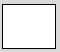 